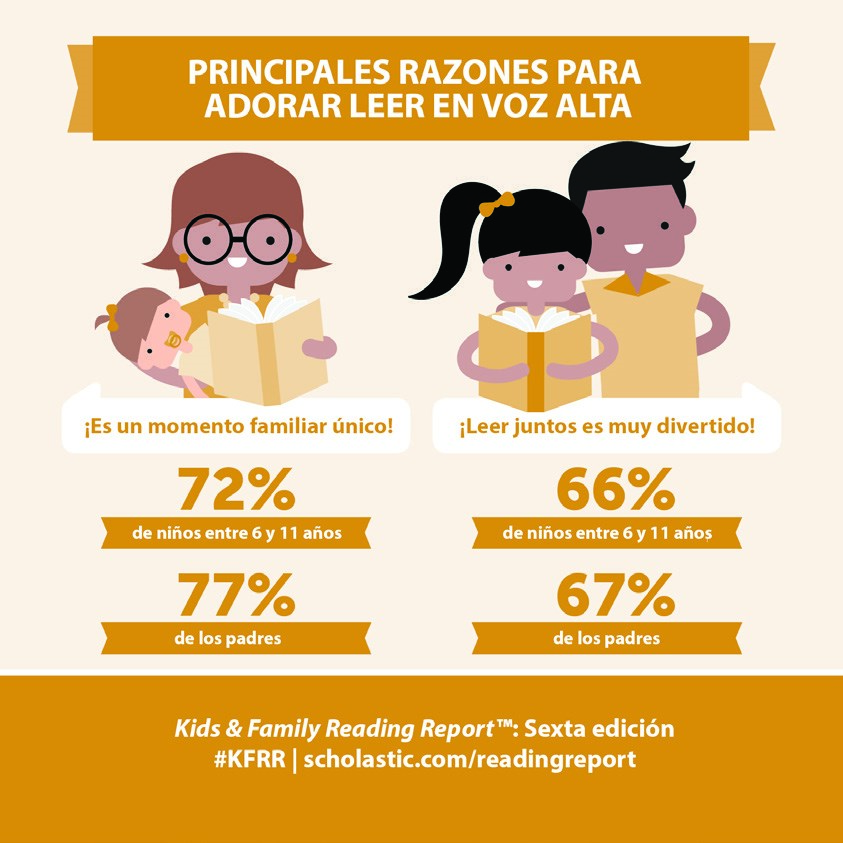 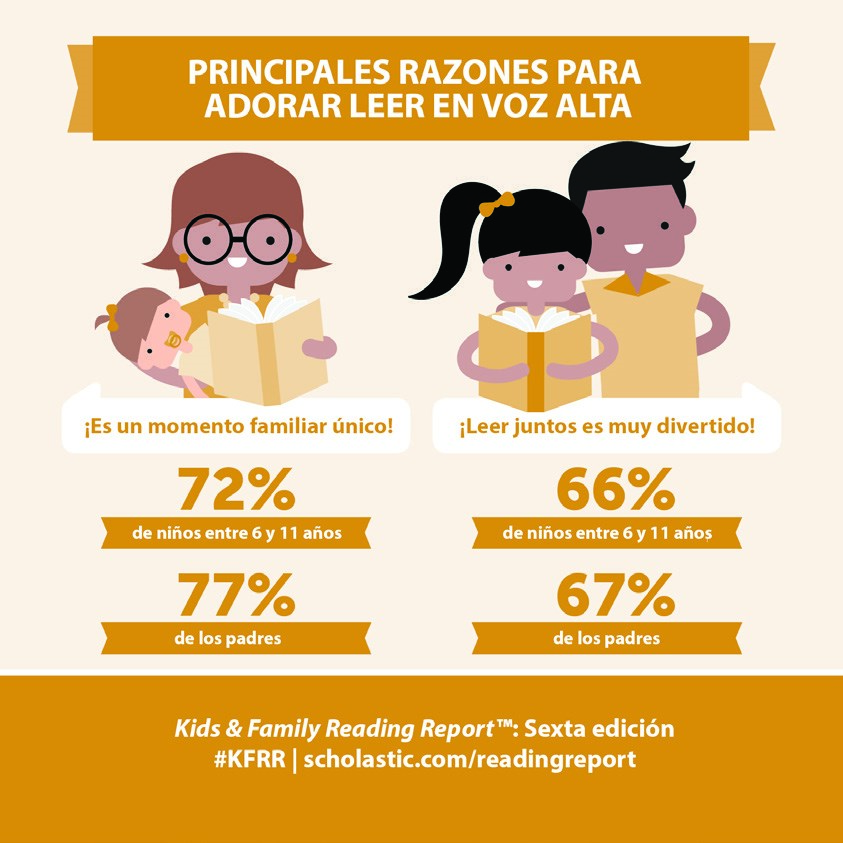 Permission to reproduce this item is granted by Scholastic Book Fairs®.